          ФотоотчетАвтоклуба МКУК «ЦКИД» МО ШАХТЕРСКОЕ15.05.2019г.   15 мая 2019г. для воспитанников детского сада д.Федоровка была проведена познавательно-игровая программа «Фронтовая тропа», посвященная 74 годовщине победы в ВОВ. Дети с интересом и достоинством прошли нелегкими фронтовыми тропами. По пути доставляли на позиции снаряды, проходили, как партизаны, топкие болота, преодолевали преграды и уничтожали врага.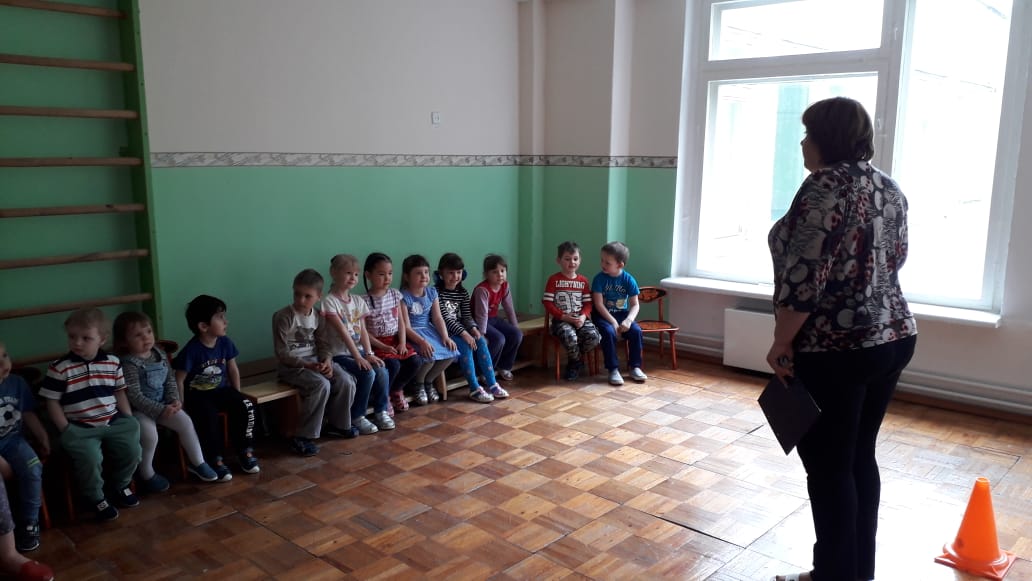 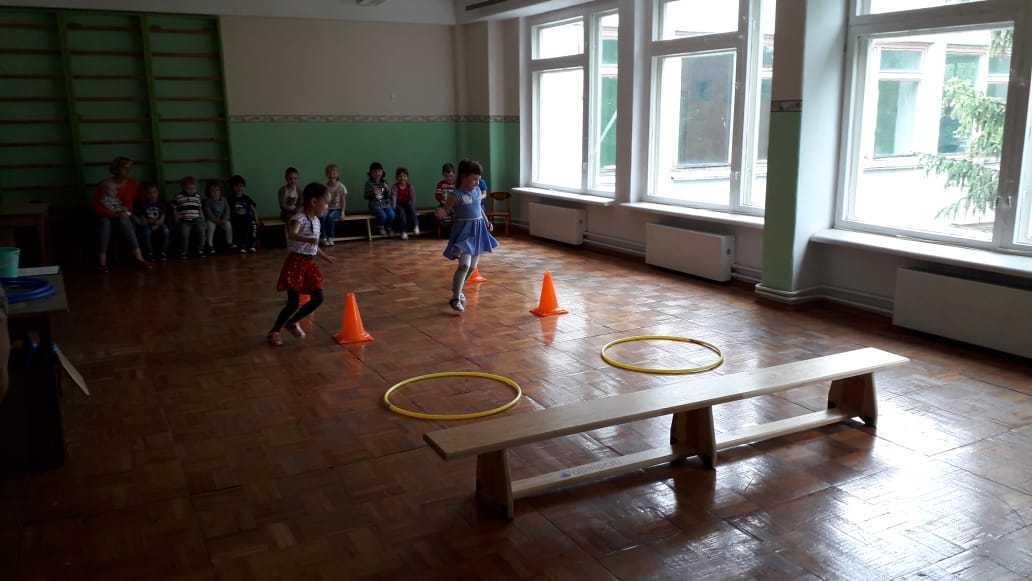 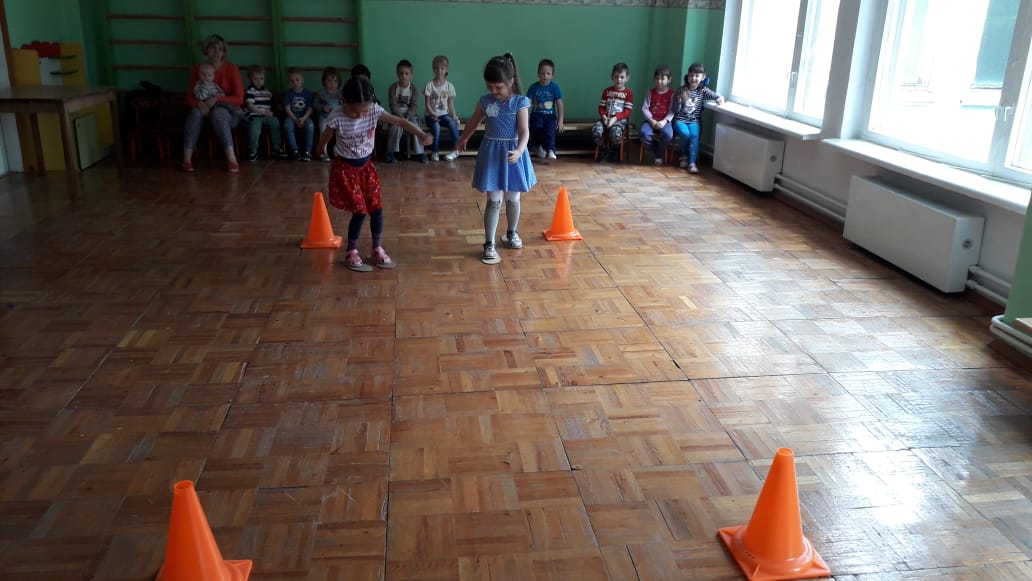 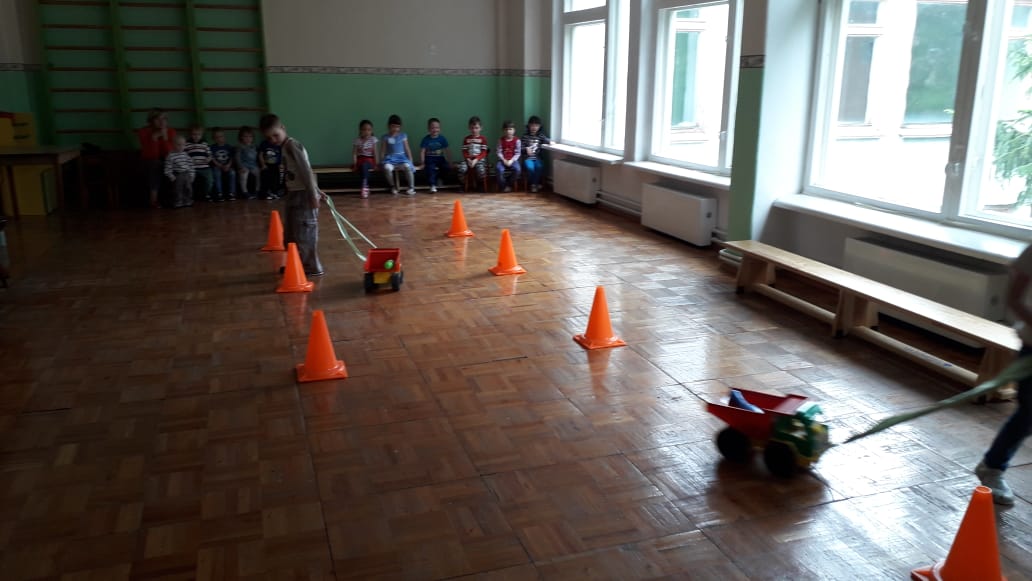 